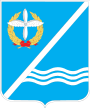 МЕСТНАЯ АДМИНИСТРАЦИЯКАЧИНСКОГО МУНИЦИПАЛЬНОГО ОКРУГАПОСТАНОВЛЕНИЕ№ 101-МА       В соответствии с законами города Севастополя от 29.12.2016 № 314-ЗС «О наделении органов местного самоуправления в городе Севастополе отдельными государственными полномочиями города Севастополя», от 03.06.2014 № 17-ЗС «Об установлении границ и статусе муниципальных образований в городе Севастополе»,  постановлением Правительства Севастополя от 20.02.2015 № 106-ПП «О признании утратившими силу Правил благоустройства территории города Севастополя, утвержденных постановлением Правительства Севастополя от 24.05.2014 № 13 «Об утверждении Правил благоустройства территории города Севастополя», Уставом внутригородского муниципального образования города Севастополя Качинский муниципальный округ,  местная администрация Качинского муниципального округаПОСТАНОВЛЯЕТ:Утвердить титульный список ремонта внутриквартальных дорог на территории Качинского  муниципального округа согласно приложению № 1.Обнародовать настоящее постановление на  информационных стендах Качинского муниципального округа и разместить на официальном сайте Качинского муниципального округа.Настоящее постановление вступает в силу со дня официального обнародования.Контроль за исполнением настоящего постановления оставляю за собой.    Приложение № 1к постановлению местной администрации Качинского муниципального округаот 03.11. 2017 №  101-МАТИТУЛЬНЫЙ СПИСОКремонта внутриквартальных дорог на территории Качинского муниципального округа,  планируемого к исполнению за счет средств образовавшихся в результате сложившейся экономии  средств субвенции  Внутриквартальный проезд перед домами № 3 и № 4 по улице Авиаторов в поселке КачаГлава ВМО Качинский МО, исполняющий полномочия председателя Совета,Глава местной администрации		                                                Н.М. Герасим03 ноября 2017 годапгт.КачаОб утверждении титульного списка текущего ремонта внутриквартальных дорог на территории Качинского муниципального округа, планируемого к исполнению за счет средств образовавшихся в результате сложившейся экономии  средств субвенции Об утверждении титульного списка текущего ремонта внутриквартальных дорог на территории Качинского муниципального округа, планируемого к исполнению за счет средств образовавшихся в результате сложившейся экономии  средств субвенции Глава ВМО Качинский МО, исполняющий полномочия председателя Совета,Глава местной администрацииН.М. Герасим